PENDIDIKAN DAN KEBUDAYAAN 
SD NEGERI KURSIGURU.COM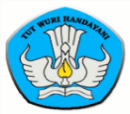 PENILAIAN HARIAN (PH)TAHUN PELAJARAN 20../20..Nama	: .............................  			No absen	: …………………Hari / Tanggal 	:					Waktu		:  07.30-09.30Kelas	:  3 (Tiga)		Tema 		: 4 Sub Tema 3Soal 1Kerjakan soal-soal berikut ini !Sesuatu yang harus kamu lakukan disebut : ...Dongeng “Situ Bagendit” berasal dari : ...Membuat barang-barang baru dari barang bekas disebut : ...Bacalah teks dibawah ini !“... Nyai Endit adalah orang terkaya di desa. Dia orang yang sangat tamak. Ia selalu mengambil keuntungan dari orang lain. Sikap Nyai Endit membuat penduduk desa menderita ....... Nyai Endit dan rumahnya tenggelam. Penduduk yang sudah mengungsi terselamatkan. Banjir menyisakan danau kecil yang bernama Situ Bagendit.”Nyai Endit bersifat : ....Uang amal harus bersifat : ...Udin dan teman-temannya berlatih gerak jalan. Gerak jalan dapat melatih sikap .... dan ....Gerak jalan juga dapat membuat tubuh .... , ...., dan ....Sebelum berlatih olahraga, kita harus melakukan : ...Setelah selesai olahraga kita harus melakukan : ....Beruat baik kepada sesama manusia termasuk kegiatan : ...Soal IIJelaskan pengetian daur ulang !Rina membeli sebuah buku seharga Rp. 3.000,00 per buah. Jika ia membayar dengan uang pecahan koin Rp.500,00. Berapa banyak koin yang harus ia siapkan ?Sebutkan cara yang dapat kita lakukan untuk beramal !Sebutkan dua kewajiban seorang anak !Apakah kegunaan uang amal ?Sebutkan 3 kebiasaan yang baik yang harus kamu terapkan di tempatmu !Sebutkan 3 perilaku yang menunjukkan sikap hemat !Sebutkan 2 hal yang dapat kita lakukan terhadap barang bekas !Sebutkan 5 alat tulis yang kamu ketahui !Sebutkan 5 hasil kerajinan yang berda di tepi pantai !Kunci JawabanSoal 1KewajibanJawa BaratDaur ulangSangat tamakSukarelaTertib dan disiplinSehat, kuat dan bugarPemanasanPendinginanBeramal Soal II Daur ulang adalah membuat barang-barang baru dari barang bekas3.000 / 500 = 6 koinBeramal dapat dilakukan dengan banyak cara misalnya : Menyisihkan uang yang dimilikiBerbuat baik kepada sesama manusia Merawat alam Belajar dan membantu IbuUang amal digunakan untuk membantu mereka yang membutuhkanKebiasaan antre, kebiasaan membuang sampah pada tempatnya, kebiasaan menolong orang lainMerawat pakaian, makan seperlunya, dan memilah sampahMemanfaatkannya dan menyumbangkan kepada orang yang membutuhkanBuku tulis, pensil, penghapus, buku gambar, dan krayonGantungan kunci, bros, bingkai foto, boneka, tirai 